Comprehension sheet B1	Before you watch the excerpt, make sure you know about this very important feature of Scottish (Glaswegian) culture :  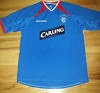 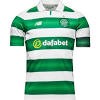 Celtics :                                                              Rangers :Glasgow Catholic                                      Glasgow                                    football team                                               football team1st Part :a- Who is speaking ? Describe her :b- Listen and complete her first sentence :« But above all, I reject the western simplification of a                          . »c- The girl’s ID	- Name :	- Religion of her ancestors :	- Religion of her school :	- City : (quote the adjective)	- Hobbies :	- Feeling at the end of her speech : (quote and analyse)d- Reactions in the audience. 2nd part : (outside the school)a- Characters involved :---b- Quote offensive words the boys from her school use :c- Quote a sentence the girl says :d- Explain the scene and what it illustrates / shows. What are the words with a strange pronunciation ?                       RP English                    Scottish Englishschool                                                                                  catholicprouddown       